ASSOCIATION DÉPARTEMENTALE DES FRANCAS DE HAUTE-GARONNE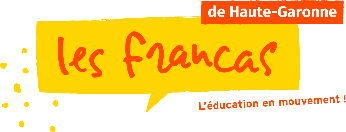 4, rue Théron de Montaugé - 31200 TOULOUSE----------------------------------------------------------------------------------------------------------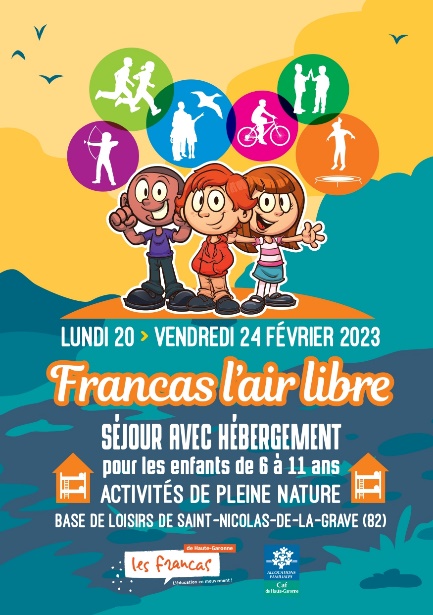 Francas l’air libre : Séjour de vacancesdu 20 au 24 février 2023Inscriptions ouvertes jusqu’au 3 février 2023Places limitées à 30 enfants maximumUn dossier incomplet ne sera pas pris en compteENFANTNOM: 	     	PRÉNOM :      	AGE : 	     ansÉcole : 	     	Classe :      REPAS :     avec viande  sans viande Informations importantes concernant l’enfant :      RESPONSABLE LEGAL·E 1NOM et Prénom :      Lien de parenté :      Téléphone :      /      /      /      /      Adresse mail       @      RESPONSABLE LEGAL·E 2NOM et Prénom :      Lien de parenté :      Téléphone :      /      /      /      /      Adresse mail       @      Numéro d’allocataire : 	_        L’attestation CAF avec votre Quotient Familial du mois de JANVIER est obligatoire pour valider le tarif dégressif!! Vous devez obligatoirement vous être inscrit·e sur le portail famille des Francas via le site https://www.delta-enfance7.fr/FRANCAS31_LAPUJADE et avoir fourni au cours de l’année les documents suivants :Copie des vaccinsAttestation QF CAF du mois de janvier 2022Attestation assurance responsabilité civile pour activités extrascolairesPour les enfants en situation de handicap : Notification MDPH pour enfant bénéficiant de l’AEEHDate :      /      /2023	Signature :      